Тема: Географическое положение Северной Америки. История открытия и исследования материкаБарановская Е. Н.учитель географии ГУО «Гимназия №1 г. Слонима»Цель: изучение особенностей географического положения Северной Америки, знакомство с открытием и исследованием материка.Задачи:Дидактические: создать условия для осознания и осмысления учащимися системы знаний по теме «Географическое положение Северной Америки. История открытия и исследование материка» средствами образовательных технологий.Образовательные: продолжить формирование умения определять географическое положение материка по физической карте, систематизировать изученный материал, проконтролировать степень усвоения изученного материала.Развивающие: создать условия для развития системы умений устанавливать причинно-следственные связи через умение работать с текстом учебника, картами атласа, контурными картами, анализировать и обобщать полученные знания.Воспитательные: способствовать пониманию идеи целостности мира; способствовать формированию мировоззренческой географической культуры личности, навыков внимания, аккуратности, патриотических качеств личности.Тип урока: изучения нового материалаТехнологии: перевернутый урок, здоровьесберегающие, ИКТ, технология исследовательской деятельности Методы: наглядно-иллюстративный, частично-поисковый, репродуктивный, рефлексивный.Форма организации учебной деятельности: фронтальная, индивидуальная, групповая.Средства обучения: физическая карта Северной Америки; презентация, раздаточный материал, экран, компьютер, географические атласы для 7 класса, контурные карты, учебник географии (География материков и океанов.: учеб. пособие  для 7 класса учреждений общего среднего образования / Е. Г. Кольмакова , П. С. Лопух, О. В. Сарычева. – Мн.: Адукацыя i выхаванне, 2017. – 240 с.), карточки с заданиями.Структура урока:Организационный момент – 1 минута.Целеполагание и мотивация – 2 минуты.Изучение нового материала – 25 минут.Гимнастика для глаз – 1 минЗакрепление – 10 минут.Рефлексия – 3 минуты.Подведение итогов – 2 минута.Домашнее задание – 1 минута.Ход урокаОрганизационный моментВступительное слово учителя:- Добрый день ребята и гости! Удивительно то, что сегодня наш урок совпадает с Международным праздником – Днем Земли и Днем счастья. Завтра день весеннего равноденствия и наша планета переходит на новый виток развития, именно в этот период происходит пробуждение и обновления природы. А стремление к счастью является общим чувством для всех людей нашей планеты. Поэтому желаю всем счастья, весеннего настроения и новых открытий.  Целеполагание и мотивация. Название темы, целей урока. - Мы изучили четыре материка, которые относятся к южным, а сегодня приступаем к изучению одного из материков северного полушария, который образовался в результате раскола материка Лавразия. Какой это материк?+ Северная Америка- Плывем к невидимому берегу, Хотим увидеть целый свет. Какое небо над Америкой? Какой наступит там рассвет? Как это здорово и правильно, Что среди множества наук Мы изучаем географию,Чтоб стал понятен мир вокруг.- С чего начинается изучение нового материка?+ С определения географического положения материка и истории открытия- И тема нашего урока.+ Географическое положение Северной Америки. История открытия и исследования материка (записывают в тетрадь)- Отправляемся с вами в экспедицию к берегам Северной Америки. К экспедиции вы готовы, т.к. уже познакомились с видеосюжетом об этом материке. Осталось определить задачи маршрута.+ Формируют задачи с помощью презентации3. Изучение нового материала.  На протяжении всего объяснения используется компьютерная презентация.- Задачи поставлены, в пути нам пригодятся атласы, учебник, рабочие тетради, контурные карты. Работу будут проводить: картографы,  мореходы, землемеры, исследователи, географы. (Предлагаются задания, учащиеся работают с  картой, учебником, атласом, контурной картой)А) Работа в группах «Землемеры»: Сделайте вывод о размерах материка и его площади. Какова площадь материка в сравнении с другими материками? Площадь каких материков больше, а каких меньше? Какую форму имеет материк? Нанесите на контурную карту. (Пользуемся стр. 168 учебника, атласами и контурными картами)Площадь материка – 24,2 млн. кв. км «Картографы»: Проанализируйте физическую карту полушарий и сделайте вывод о положении материка по отношению к экватору;  нулевому меридиану; тропикам;   полярным кругам. В каких полушариях расположен материк?Данные занесите в контурную карту.«Географы»:   Определите крайние точки материка Северная Америка и их координаты:      1. Крайняя северная точка – мыс Мёрчесон (71°  с.ш.  94°  з.д.)      2. Крайняя западная точка – мыс Принца Уэльского (65°  с.ш.  168°  з.д.)      3. Крайняя южная точка – мыс Марьято (7°  с.ш. 80°  з.д.)      4. Крайняя восточная точка – Сент-Чарльз (52° с.ш.  55° з.д. )Нанесите на контурную карту.«Мореходы»: Вам предстоит совершить плавание вокруг материка Северная Америка по морям и океанам, омывающим материк. Запишите в таблицу, нанесите на контурную карту и покажите на карте все моря и океаны, омывающие Северную Америку. (Пользуемся атласами и контурными картами). «Исследователи берегов»: Совершите воображаемое путешествие вокруг материка Северная Америка. Проведите анализ береговой линии. В какой части материка береговая линия сильно изрезана, а в какой меньше?  Заполните таблицу, используя карту. Нанесите объекты на контурную карту. Покажите их на карте.(Пользуемся атласами и контурными картами)Защита работ у доски по физической карте полушарий и Северной Америки. Другие слушают и дополняют ответы, корректируют ошибки и заполняют контурную карту.Б) Проблемная ситуация  -  Ребята, внимательно посмотрите на карту. Какую часть света образуют вместе Северная и Южная Америки? (Америка) Хоть они и образуют единую часть света, но это не означает их природного сходства. В чем вы видите их различие, а в чем сходство? Обсудите в группах и ответьте на вопрос. Заслушиваются ответы учащихся.В) Сообщения учащихся «Как открывали Америку?»- Тема нашего урока тесно переплетается с историей.До прихода европейцев североамериканский материк населяли многочисленные индейские племена, принадлежащие к разным языковым семьям. В зависимости от мест обитания они занимались разной хозяйственной деятельностью: эскимосы на севере – морским промыслом, индейцы – охотой и рыболовством, жители южных районов – земледелием.Европейцы несколько раз открывали для себя североамериканский материк. Первый раз, примерно 1000 лет назад, его достигли древние жители Скандинавии – викинги. Кто же такие викинги? Мы узнаем из сообщения.1 уч-ся. Викинги – мореплаватели и воины, с древности населявшие Норвегию, Швецию и Данию. В 9 в. н. э. они начали плавать на запад в поисках новых земель. Около 860 г. некоторые из них достигли Исландии и основали там поселение. Совершая частые плавания на запад, они первыми из европейцев открыли Америку. Около 900 г. из Норвегии в Исландию отправился корабль под командованием некого Гуннбьорна. Корабль сбился с курса, и Гуннбьорн увидел неизвестную землю, о которой он рассказал, добравшись до Исландии. Его открытие вдохновило викингов на поиски новых земель.2 уч-ся. Эрик Рыжий – норвежец, высланный из своей страны на три года за убийство. Он решил использовать ссылку для поиска новых земель и задумал разыскать неизвестную землю, о которой рассказывал Гуннбьорн.После трудного плавания Эрик Рыжий наконец высадился на этой земле и обнаружил, что ее ландшафт и климат очень суровы. Тем не менее, он назвал эту землю Гренландией (Зеленой страной) – отнюдь не самое удачное имя для столь сурового края и стал приглашать туда других викингов. В 986 г. ему удалось собрать группу поселенцев, готовых обосноваться на новой земле.После опасного плавания экспедиция прибыла в Гренландию. Стояло лето, и природные условия располагали к созданию ферм. Спустя время возникло еще несколько поселений, и колонисты смогли даже начать торговлю со Скандинавией.3 уч-ся. Я расскажу о сыне Эрика Рыжего Лейфе Эриксоне, он первым ступил на землю Америки. Около 1000 г. он и его команда отплыли из Гренландии на запад. Лейф давал открываемым землям новые названия: Маркландия («лесная страна», теперь – часть Лабрадора), Хелуландия («плоская страна», теперь остров Баффин), Винландия («винная страна»; ученые считают, что Винландией называлась либо новая Англия, либо Ньюфаунленд). Согласно саге, рассказывающей о походе Эриксона, он нашел на американском побережье дикий виноград и рыбу огромной величины.4 уч-ся. Колумб мечтал открыть путь на Дальний Восток. Его побудительные мотивы выражены формулой «Золото, Бог и Катай». Под «золотом» Колумб подразумевал пряности и шелк, которые рассчитывал привозить из Китая и Японии.«Бог» означал его стремление распространять христианство в языческих землях и нарекать вновь открываемые земли во имя Господа.Колумб надеялся добыть редкостные пряности: корицу, мускатный орех и перец. «Катай» - таково древнее название Китая. Колумба влекло на Дальний Восток, и он хотел возглавить экспедицию в Китай. 3 августа 1492 г. Колумб со своей экспедицией на трех кораблях отплыл из Испании. 6 сентября, покинув Канарские острова, корабли вышли в открытый океан. В те времена плавать вдали от берегов было не принято, и команда, не видя земли уже много дней, начала беспокоиться. Когда экспедиция достигла вод странного и загадочного Саргассова моря, многие потребовали вернуться.12 октября 1492 года они увидели землю. Это был остров Уотлинг, входящий в состав Багамских островов у побережья Америки. Но Колумб был убежден, что достиг берегов Китая.Экспедиция побывала на Кубе, а затем на острове Ла-Эспаньола.В 1493 году Колумб отправился в Индию с новым флотом, но плавание оказалось неудачным. Прибыв на Ла-Эспаньолу, он узнал, что людей из его команды, оставленных на острове, убили индейцы. Колумб основал новое поселение, но плохо управлял им, жестоко расправляясь и с туземцами и с испанцами.Г) Физкультминутка для глазД) Работа в группах «Заполни таблицу - исследования»- Как проходило исследование материка? Какие исследователи принимали участие?Каждая группа получает задание: определить какой вклад внесли эти исследователи в изучение Северной Америки.Обсуждение и занесение сведений в таблицу.Закрепление изученного материала  А) Заполните пропуски в тексте:   Материк находится в … и … полушариях. Относится к части света … Омывается водами …, …, … океанов. Самая большая изрезанность береговой линии у … берегов, здесь расположен огромный по площади … архипелаг. В сушу вдается ... залив. Значительно меньше изрезаны ... берега, здесь два полуострова … Самый крупный остров … находится в …части от материка.Б) «Да – нет»Северную Америку пересекает экватор (-)Северную Америку пересекает северный тропик (+)Материк пересекает южный тропик (-)Материк пересекает северный полярный круг (+)Имеет самый большой остров (+)Крайняя северная точка материка – м. Марьято (-)Крайняя восточная точка материка – м. Сент-Чарльз (+)Северную Америку омывает Тихий океан (+)Северную Америку омывает Индийский океан (+) От Евразии отделяется Беринговым проливом (+)Учитель берет 5 тетрадей на проверку, выставляются оценки, осуществляется взаимопроверка учащимися. В) «Клуб дискуссий»Многие полуострова Северной Америки носят говорящие названия. Так, Калифорния в переводе с испанского означает «раскаленные горы», Флорида – «страна цветов». А что в переводе с алеутского может означать название «Аляска»? (Большая земля)Г) «Самое, самое, самое…» Самая высокая гора - г. Мак-Кинли - 6 193 мСамая низкая точка - Долина Смерти - (- 86 м)Длиннейшая река - Миссисипи с Миссури - 6 420 кмКрупнейший речной бассейн - Миссисипи - 3 268 тыс.кв. кмСамое большое озеро - Верхнее - 82,4 тыс.кв. кмСамое глубокое озеро - Верхнее - 393 мКрупнейший остров – Гренландия - 2 175,6 тыс.кв. кмКрупнейший полуостров – Лабрадор - 1 600 тыс.кв.км Рефлексияа) Облако слов «Что такое, кто такой?»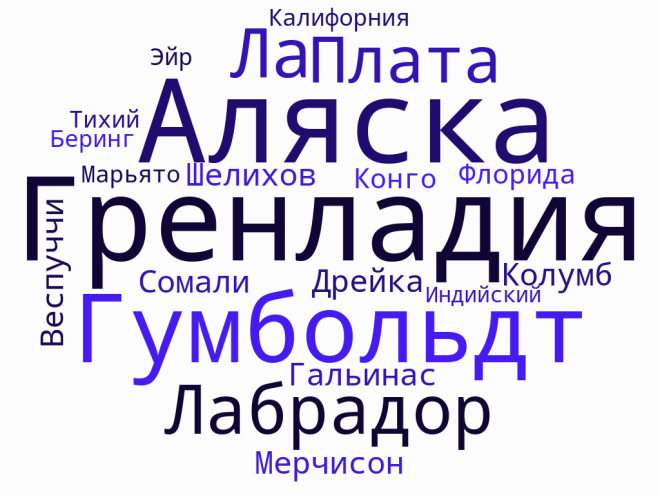 Подчеркнуть названия связанные с Северной Америкой.Б) «Лестница знаний»-плохо понимаю новый материал- понимаю, но нужно еще поработать- все понимаю, все получитсяПодведение итогов. Выставление и комментирование оценок учителем.7.   Домашнее задание: разноуровневые задания на выбор. 1уровень: пар. 23, в. 1-3. 2 уровень: творческое задание: кроссворд с ключевым словом “ Гренландия” или “Северная Америка”.Приложение «Землемеры»: Сделайте вывод о размерах материка и его площади. Какова площадь материка в сравнении с другими материками? Площадь, каких материков больше, а каких меньше? Какую форму имеет материк? Данные нанесите на контурную карту. (Пользуемся стр. 168 учебника, атласами и контурными картами) «Картографы»: Проанализируйте физическую карту полушарий и сделайте вывод о положении материка по отношению к экватору;  нулевому меридиану; тропикам;   полярным кругам. В каких полушариях расположен материк?Данные занесите в контурную карту.«Географы»:   Определите крайние точки материка Северная Америка и их координаты:      1. Крайняя северная точка –      2. Крайняя западная точка –            3. Крайняя южная точка –      4. Крайняя восточная точка – Нанесите на контурную карту.«Мореходы»: Вам предстоит совершить плавание вокруг материка Северная Америка по морям и океанам, омывающим материк. Запишите в таблицу, нанесите на контурную карту и покажите на карте все моря и океаны, омывающие Северную Америку. (Пользуемся атласами и контурными картами). «Исследователи берегов»: Совершите воображаемое путешествие вокруг материка Северная Америка. Проведите анализ береговой линии. В какой части материка береговая линия сильно изрезана, а в какой меньше?  Заполните таблицу, используя карту. Нанесите объекты на контурную карту. Покажите их на карте.(Пользуемся атласами и контурными картами)океаныморяТихий, Атлантический, Северный ЛедовитыйБаффина, Бофорта, Берингово, Чукотское, Карибское, СаргассовоостроваполуостровазаливыпроливыГренландия, Канадский Арктический архипелаг, Баффинова Земля, Большие Антильские, Бермудские, Багамские, Алеутские островаКалифорния, Лабрадор, Аляска, Флорида, ЮкатанГудзонов, Мексиканский,Калифорнийский, ФандиБерингов, Гудзонов,ДевисовСходствоРазличиеТихий и Атлантический океаныДревние материки: Гондвана и ЛавразияПересекают меридианыЮжное и северное полушарияОдна часть светаСеверный Ледовитый океанЗападное полушариеСеверный и южный тропикиСеверный и южный полярные кругиОчертания береговой линииПлощади материковДата.    Исследователи.        Открытия.1497 г.Д. Кабото.Ньюфаундленд и пол-в Лабрадор16 векЖ. Картьезалив и река св. Лаврентия1519 г.Э.Кортесразрушил государство ацтеков17 век.Г. Гудзонзалив на севере материка18 век.А. Маккензикрупная река и горы1741 г.В.Беринг и А.ЧириковАлеутские острова и Аляска1764 г.Г. Шелиховосвоение Аляски20 век.Р. Амундсенсеверное побережье материкаокеаныморяостроваполуостровазаливыпроливыДата    ИсследователиОткрытия1497 г.Д. Кабот16 векЖ. Картье1519 г.Э.Кортес17 век.Г. Гудзон18 век.А. Маккензи1741 г.В.Беринг и А.Чириков1764 г.Г. Шелихов20 век.Р. Амундсен